“PACO” ZWEMFEEST STWUITSLAG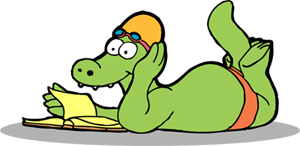 ZATERDAG 24 SEPTEMBER 2022SINBAD SINT-NIKLAASDEELNEMENDE CLUBS:	AFKORTING	DEELNEMERS		STARTENDIWI	DIWI		6		12
RAKKERSINBAD (STW)	RSB		9		15STRC	STRC		1		2SWIMMING TEAM WAASLAND	STW		51		91TEMSE SCHELDEZWEMMERS	TSZ		29		55			-------		------TOTAAL			96		175		WEDSTRIJD 1 : 25M SCHOOLSLAG GEB. 2016 - 2015GEBOORTEJAAR 20161. LAVA ROBYN	STW	0.48.68	3. AKBIBCHI YASSIN	STW	1.02.38
2. AKANI IMRAN	STW	0.53.84	4. DIABI NORA	STW	1.15.07GEBOORTEJAAR 20151. LAMBRECHTS YINSE	STRC	0.35.94	3. BOUASSAB INARA	STW	0.58.26
2. VERCAUTEREN LIENA	STW	0.41.21WEDSTRIJD 2 : 50M SCHOOLSLAG GEB. 2015 – 2014 - 2013GEBOORTEJAAR 20151. IDRIS OVERMEIRE RYAS	STW	1.19.56	4. DHOLLANDER FEMKE	RSB	1.48.31
2. NGABOZIZA NINA	STW	1.30.35	5. DHOLLANDER LOUISE	RSB	1.48.98
3. EL MAJOUDI SAFWAN	STW	1.34.26	6. DZANERJAN FELIX	RSB	2.15.19GEBOORTEJAAR 20141. DERRE FLEUR	TSZ	0.56.28	5. EL ASJADI CHAIMA	STW	1.18.28
2. VAN GOETHEM AXL	STW	1.00.28	6. CHIOUA LEKHLI RAYHAN	RSB	1.23.83
    VAN DE VYVERE LENA	STW	1.00.28	7. JORISSEN MIEL	STW	1.35.56
4. ZAOUYAL INES	STW	1.14.44GEBOORTEJAAR 20131. ALEXANDRU HORIA	STW	1.07.19	3. EL YAKOUBI MAHER	STW	1.08.28
2. DIABI MOHAMED	STW	1.07.39	4. NAUDTS KAAT	STW	1.15.46WEDSTRIJD 3 : 100M SCHOOLSLAG GEB. 2013 – 2012 – 2010 - 2010GEBOORTEJAAR 20131. SCIACCA EMILIO	TSZ	2.01.54	7. AKANI ISSLAM	STW	2.29.06
2. VAN GIEL ROOS	STW	2.12.34	8. D’HONDT LAURA	STW	2.30.05
3. COGEN ALEX	STW	2.17.41	9. KHACHATRYAN ARTHUR	RSB	2.42.60
4. ZAOUYAL NAWFAL	STW	2.19.31	10.VAN GASSE OTTO	RSB	2.46.53
5 CHEMMAKH MAROUAN	STW	2.20.75	11. SMET LIM	STW	2.59.58
6. DEMUYNCK IANKA	TSZ	2.26.60GEBOORTEJAAR 20121. RENDERS KLAAS	TSZ	1.54.97	6. MEYNENDONCKX AMELIE	STW	2.20.31
2. BOLEWSKA ZOFIA	TSZ	2.00.12	7. AKBIBCHI AYMAN	STW	2.23.70
3. IDRIS OVERMEIRE NOAH	STW	2.12.44	8. BOURRICH YAHYA	STW	2.31.57
4. VAN DAELE ARTUUR	STW	2.17.96	9. MUGABO TASNIM	STW	2.40.62
5. SWENDEN BO	STW	2.18.15	10.EL MARNISSI AFRAAE	STW	2.47.71GEBOORTEJAAR 20111. EL AZZOUZI NASIM	TSZ	1.52.01	5. VAN HUL EMMA	TSZ	2.01.29
2. VAN DE PUTTE WOUT	TSZ	1.56.66	6. VAN GOETHEM LIEN	TSZ	2.12.22
3. EL YAKOUBI MOHAMED REDA	STW	1.56.97	7. BOLEWSKA BARBARA	TSZ	2.14.41
4. EL AZZOUZI YOUNES	TSZ	1.57.25WEDSTRIJD 4 : 25M RUGSLAG GEB. 2016 - 2015GEBOORTEJAAR 20161. DERRE EMIEL	TSZ	0.32.22	3. LAVA ROBYN	STW	0.39.97
2. DE BOCK LUNE	TSZ	0.32.75	4. AKANI IMRAN	STW	0.50.19GEBOORTEJAAR 20151. HELLEMANS LISA	STW	0.39.93	4. VERCAUTEREN LIENA	STW	0.44.44
2. NGABONZIZA NINA	STW	0.42.92	5. LENNARTZ CELINE	STW	0.53.41
3. BOUASSAB INARA	STW	0.44.10WEDSTRIJD 5 : 50M RUGSLAG GEB. 2015 – 2014 - 2013GEBOORTEJAAR 20151. FOUBERT SANNE	TSZ	0.58.62	3. VAN DE VOORDE ARTHUR	TSZ	1.16.31
2. BOLEWSKI ZUZANNA	TSZ	1.02.34	4. DZANERJAN FELIX	RSB	1.33.60GEBOORTEJAAR 20141. AKBIBCHI MARWAN	STW	0.57.88	    CHANTAH AMIR	STW	1.10.38
2. DE BORGER EMIEL	TSZ	1.01.80	8. DIACH SAMY	TSZ	1.19.11
3. AMGHAR YOUNES	STW	1.02.38	9. MUGABO KAUTHAR	STW	1.23.384. DE HERT JANNE	RSB	1.05.97	10.TALLOUCH SOHAYL	STW	1.28.47
5. BALHARBI ISSAM	STW	1.06.82	11.AKANI KHADYJA	STW	1.29.69
6. EL ASJADI CHAIMA	STW	1.10.38GEBOORTEJAAR 20131. HOOF BAS	STW	0.58.97	4. ZAOUYAL NAWFAL	STW	1.11.13
2. ALEXANDRU HORIA	STW	1.03.08	5. NAUDTS KAAT	STW	1.15.37
3. SOET LYNN	TSZ	1.10.91WEDSTRIJD 6 : 100M RUGSLAG GEB. 2013 – 2012 – 2011 - 2010GEBOORTEJAAR 20131. CHEMMAKH MAROUAN	STW	2.07.13	4. CAMPILLO GONZALO MELINA	TSZ	2.25.43
2. VAN GIEL ROOS	STW	2.15.10	5. AKANI ISSLAM	STW	2.28.58
3. KHACHYTRYAN ARTHUR	RSB	2.21.46	6. VAN GASSE OTTO	RSB	2.29.06GEBOORTEJAAR 20121. MARYNISSEN CASPER	TSZ	2.01.53	3. TALLOUCH SAFOUAN	STW	2.52.28
2. DIAICH RAMY	TSZ	2.46.33GEBOORTEJAAR 20111. EL BOUAZZAOUI AMINE	STW	1.58.57	3. DZANERJAN MARK	RSB	2.23.19
2. BOLEWSKA BARBARA	TSZ	2.15.14WEDSTRIJD 7 : 25M VRIJE SLAG GEB. 2016 - 2015GEBOORTEJAAR 20151. DERRE EMIEL	TSZ	0.33.44	3. ED BOCK LUNE	TSZ	0.48.46
2. DIABI MORA	STW	0.43.66	4. AKBIBCHI YASSIN	STW	0.54.02GEBOORTEJAAR 20141. LAMBRECHTS YINSE	STRC	0.33.73	3. EL BOUJADDAYNI YAHYA	TSZ	0.36.97
2. VAN DE VOORDE ARTHUR	TSZ	0.34.66	4. BOUASSAB INARA	STW	0.49.91WEDSTRIJD 8 : 50M VRIJE SLAG GEB. 2015- 2014 - 2013GEBOORTEJAAR 20151. FOUBERT SANNE	TSZ	1.06.79	4. BOLEWSKA ZUZANNA	TSZ	1.32.92
2. IDRIS OVERMEIRE RYAS	STW	1.22.87	5. LENNARTZ CELINE	STW	1.39.04
3. EL MAJOUDI SAFWAN	STW	1.25.71GEBOORTEJAAR 20141. DERRE FLEUR	TSZ	0.45.16	7. DIACH SAMY	TSZ	1.13.16
2. VAN GOETHEM AXL	STW	0.45.82	8. AKBIBCHI MARWAN	STW	1.15.79
3. VAN DE VYVERE LENA	STW	0.50.44	9. BALHARBI ISSAM	STW	1.18.31
4. AMGHAR YOUNES	STW	1.01.18	10.CHIOUA LEKHLI RAYHAN	RSB	1.31.49
5. CHANTAH AMIR	STW	1.05.46	11.AKANI KHADYA	STW	1.33.78
6. DE BORGER EMIEL	TSZ	1.06.78	12.JORISSEN MIEL	STW	1.40.33
7. ZAOUYAL INES	STW	1.08.73GEBOORTEJAAR 20131. DIABI MOHAMED	STW	0.55.44	4. CAMPILLO GONZALO MELINA	TSZ	1.07.66
2. EL YAKOUBI MAHER	STW	0.59.22	5. VERHAGEN MIEL	STW	1.13.34
3. HOOF BAS	STW	1.05.85	6. SMET LIM	STW	1.17.24WEDSTRIJD 09 : 100M VRIJE SLAG GEB. 2013 – 2012 – 2011 - 2010GEBOORTEJAAR 20131. SCIACCA EMILIO	TSZ	1.35.19	3. COGEN ALEX	STW	2.27.56
2. DEMUYNCK IANKA	TSZ	1.47.46GEBOORTEJAAR 20121. RENDERS KLAAS	TSZ	1.38.88	6. AKBIBCHI AYMAN	STW	2.11.87
2. BOLEWSKA ZOFIA	TSZ	2.04.60	7. SWENDEN BO	STW	2.13.70
3. VAN DAELE ARTUUR	STW	2.04.63	8. MARYNISSEN KASPER	TSZ	2.25.26
4. IDRIS OVERMEIRE NOAH	STW	2.07.75	9. BOURRICH YAHYA	STW	2.28.62
5. MEYNENDONCKX AMELIE	STW	2.11.13	10.EL MARNISSI AFRAE	STW	2.42.03GEBOORTEJAAR 20111. EL AZZOUZI NASIM	TSZ	1.33.12	5. VAN DE PUTTE WOUT	TSZ	1.48.81
2. EL BOUAZZAOUI AMINE	STW	1.44.70	6. VAN GOETHEM LIEN	TSZ	2.01.063. VAN HUL EMMA	TSZ	1.45.53	7. DZANERJAN MARK	RSB	2.28.37
4. EL AZZOUZI YOUNES	TSZ	1.47.67WEDSTRIJD 4A 25M RUGSLAG CLUB DIWI1. CLAUS KIARA		0.29.16	4. VERMEYLEN ROMI		0.42.22
2. BAS HAZAL		0.38.96	5. DE BELIE MIEK		0.51.80
3. BAERT ATHANA		0.38.21WEDSTRIJD 8A 50M VRIJE SLAG CLUB DIWI1. BAS HAZAL	1.25.33	4. VERMEYLEN ROMI	1.40.00
2. CLAUS KIARA	1.29.07 	5. BAERT ATHANA	1.49.08
3. DE BELIE MIEK	1.38.44ESTAFETTE 1: gemengde groepjes van 4, geb. 2016-2015-2014 werd gewonnen door STW ESTAFETTE 2: gemengde groepjes van 6, geb. 2013-2012-2011-2010 werd gewonnen door TSZ-------------------------------------------------------------------